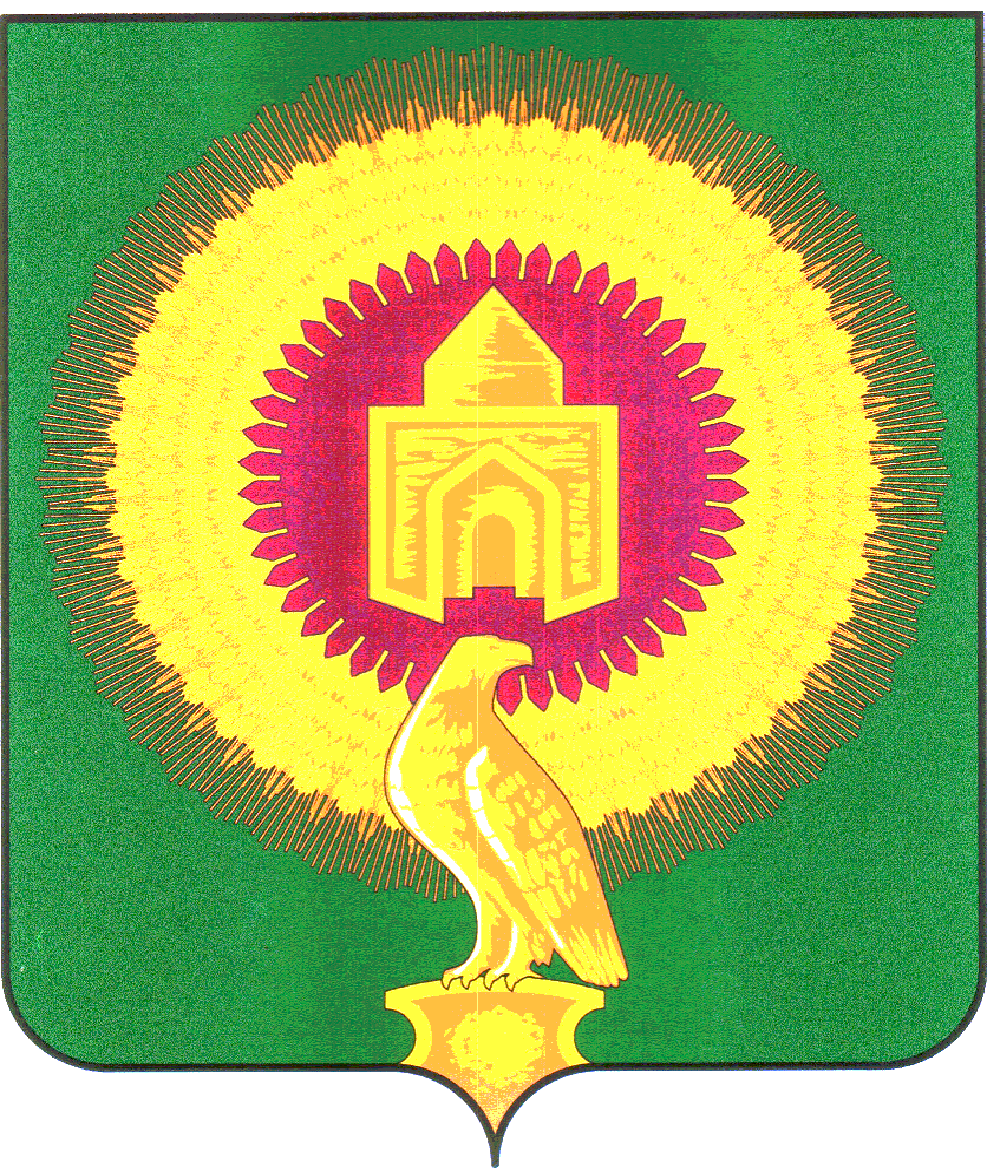 СОВЕТ ДЕПУТАТОВКАТЕНИНСКОГО СЕЛЬСКОГО ПОСЕЛЕНИЯВАРНЕНСКОГО МУНИЦИПАЛЬНОГО РАЙОНАЧЕЛЯБИНСКОЙ ОБЛАСТИРЕШЕНИЕот 30 июня 2021 года                            №  12/1О внесении изменений и дополнений в бюджет Катенинского сельскогопоселения на 2021 год и на плановый период 2022 и 2023 годовСовет депутатов Катенинского сельского поселения РЕШАЕТ:1. Внести в бюджет Катенинского сельского поселения на 2021 год и на плановый период 2022 и 2023 годов, принятый Решением Совета депутатов Катенинского сельского поселения Варненского муниципального района Челябинской области от 25 декабря 2020 года № 24 (с изменением от 20 января 2021 года № 01, от 31 марта 2021г. № 07) следующие изменения:1) в статье 1:в пункте 1 пп.1 слова «в сумме 10683,74 тыс. рублей» заменить на слова «в сумме 11115,00 тыс. рублей», слова «в сумме 2289,84 тыс. рублей» заменить на слова «в сумме 2721,10 тыс. рублей»;в пункте 1 п.п. 2 слова «в сумме 13473,99 тыс. рублей» заменить на слова «в сумме 13905,25 тыс. рублей»;2) приложение 4 изложить в новой редакции (приложение № 1 к настоящему Решению);3) приложение 6 изложить в новой редакции (приложение № 2 к настоящему Решению);2. Настоящее Решение вступает в силу со дня его подписания и обнародования.Глава Катенинского сельского  поселения	А.Т.ИскаковПредседатель Совета депутатов	Г.А.ДаньшинаПриложение 1к решению «О внесении изменений и дополненийв бюджет Катенинского сельского поселенияна 2021 год и на плановый период 2022 и 2023 годов»от 30 июня 2021 года № 12/1Приложение 4к решению «О бюджете Катенинского сельского поселенияна 2021 год и на плановый период 2022 и 2023 годов»от 25 декабря 2020 года № 24Распределение бюджетных ассигнований по разделам, подразделам, целевым статьям, группам видов расходов бюджета Катенинского сельского поселенияза полугодие 2021 года	      (тыс. руб.)Приложение 2к решению «О внесении изменений и дополненийв бюджет Катенинского сельского поселенияна 2021 год и на плановый период 2022 и 2023 годов»от 30 июня 2021 года № 12/1Приложение 6к решению «О бюджете Катенинского сельского поселенияна 2021 год и на плановый период 2022 и 2023 годов»от 25 декабря 2020 года № 24Ведомственная структура расходов бюджета Катенинского сельского поселения за полугодие 2021 года	      (тыс. руб.)Наименование показателяКБККБККБККБКСуммаНаименование показателяРазделПодразделКЦСРКВРСумма123456ВСЕГО:13 905,25ОБЩЕГОСУДАРСТВЕННЫЕ ВОПРОСЫ013 962,38Функционирование высшего должностного лица субъекта Российской Федерации и муниципального образования0102806,40Расходы общегосударственного характера01029900400000806,40Глава муниципального образования01029900420301806,40Расходы на выплаты персоналу в целях обеспечения выполнения функций государственными (муниципальными) органами, казенными учреждениями, органами управления государственными внебюджетными фондами01029900420301100806,40Функционирование Правительства Российской Федерации, высших исполнительных органов государственной власти субъектов Российской Федерации, местных администраций01042 706,48Расходы общегосударственного характера010499004000002 704,48Центральный аппарат010499004204012 704,48Расходы на выплаты персоналу в целях обеспечения выполнения функций государственными (муниципальными) органами, казенными учреждениями, органами управления государственными внебюджетными фондами010499004204011001 478,28Закупка товаров, работ и услуг для обеспечения государственных (муниципальных) нужд010499004204012001 196,99Межбюджетные трансферты0104990042040150029,21Уплата налога на имущество организаций, земельного и транспортного налога010499089000002,00Уплата налога на имущество организаций, земельного и транспортного налога государственными органами010499089204012,00Иные бюджетные ассигнования010499089204018002,00Обеспечение деятельности финансовых, налоговых и таможенных органов и органов финансового (финансово-бюджетного) надзора0106331,50Расходы общегосударственного характера01069900400000331,50Центральный аппарат01069900420401331,50Расходы на выплаты персоналу в целях обеспечения выполнения функций государственными (муниципальными) органами, казенными учреждениями, органами управления государственными внебюджетными фондами01069900420401100331,50Другие общегосударственные вопросы0113118,00Подготовка технических и кадастровых паспортов на недвижимое и движимое имущество0113390003901Е24,80Закупка товаров, работ и услуг для обеспечения государственных (муниципальных) нужд0113390003901Е20024,80Формирование муниципальной собственности (жилых и нежилых помещений, зданий, земельных участков и иных основных средств), проведение ремонтных, восстановительных работ объектов муниципальной собственности0113390003903Е93,20Закупка товаров, работ и услуг для обеспечения государственных (муниципальных) нужд0113390003903Е20038,20Капитальные вложения в объекты государственной (муниципальной) собственности0113390003903Е40055,00НАЦИОНАЛЬНАЯ ОБОРОНА02113,30Мобилизационная и вневойсковая подготовка0203113,30Осуществление полномочий по первичному воинскому учету на территориях, где отсутствуют военные комиссариаты02034630051180113,30Расходы на выплаты персоналу в целях обеспечения выполнения функций государственными (муниципальными) органами, казенными учреждениями, органами управления государственными внебюджетными фондами02034630051180100107,30Закупка товаров, работ и услуг для обеспечения государственных (муниципальных) нужд020346300511802006,00НАЦИОНАЛЬНАЯ БЕЗОПАСНОСТЬ И ПРАВООХРАНИТЕЛЬНАЯ ДЕЯТЕЛЬНОСТЬ03935,20Защита населения и территории от чрезвычайных ситуаций природного и техногенного характера, пожарная безопасность0310935,20Обеспечение первичными мерами пожарной безопасности0310250002501Е935,20Закупка товаров, работ и услуг для обеспечения государственных (муниципальных) нужд0310250002501Е200935,20НАЦИОНАЛЬНАЯ ЭКОНОМИКА041 705,09Дорожное хозяйство (дорожные фонды)04091 705,09Содержание улично-дорожной сети и искусственных сооружений Варненского муниципального района040918000180011 039,47Закупка товаров, работ и услуг для обеспечения государственных (муниципальных) нужд040918000180012001 039,47Мероприятия по совершенствованию движения пешеходов и предупреждению аварийности с участием пешеходов04092400024002450,00Закупка товаров, работ и услуг для обеспечения государственных (муниципальных) нужд04092400024002200450,00Субсидия на капитальный ремонт, ремонт и содержание автомобильных дорог общего пользования местного значения040965000S6050215,62Закупка товаров, работ и услуг для обеспечения государственных (муниципальных) нужд040965000S6050200215,62ЖИЛИЩНО-КОММУНАЛЬНОЕ ХОЗЯЙСТВО052 657,55Благоустройство05032 080,91Освещение населённых пунктов0503800008001Е1 111,33Закупка товаров, работ и услуг для обеспечения государственных (муниципальных) нужд0503800008001Е2001 111,33Обслуживание и ремонт сетей уличного освещения0503800008002Е352,05Закупка товаров, работ и услуг для обеспечения государственных (муниципальных) нужд0503800008002Е200352,05Приобретение ламп уличного освещения0503800008003Е180,75Закупка товаров, работ и услуг для обеспечения государственных (муниципальных) нужд0503800008003Е200180,75Уборка территории, валка и уборка аварийных деревьев, озеленение территории0503800008004Е421,37Закупка товаров, работ и услуг для обеспечения государственных (муниципальных) нужд0503800008004Е200421,37Благоустройство0503990600000015,41Расходы на прочие мероприятия по благоустройству поселений0503990600050015,41Закупка товаров, работ и услуг для обеспечения государственных (муниципальных) нужд0503990600050020015,41Другие вопросы в области жилищно-коммунального хозяйства0505576,65Подпрограмма "Комплексное развитие систем водоснабжения и водоотведения Варненского муниципального района05050910000000575,65Ремонт водонапорных сетей05050910009001468,55Иные бюджетные ассигнования05050910009001800468,55Разработка проектов зон санитарной охраны05050910009002107,10Закупка товаров, работ и услуг для обеспечения государственных (муниципальных) нужд05050910009002200107,10Выполнение работ по внесению изменений в Генеральный план и Правила землепользования и застройки Варненского муниципального района050517000170011,00Закупка товаров, работ и услуг для обеспечения государственных (муниципальных) нужд050517000170012001,00ОХРАНА ОКРУЖАЮЩЕЙ СРЕДЫ06257,70Другие вопросы в области охраны окружающей среды0605257,70Региональный проект «Комплексная система об-ращения с твердыми коммунальными отходами»0605640G200000257,70Создание и содержание мест (площадок) накопления твердых коммунальных отходов0605640G243120257,70Закупка товаров, работ и услуг для обеспечения государственных (муниципальных) нужд0605640G243120200257,70КУЛЬТУРА, КИНЕМАТОГРАФИЯ084 191,07Культура08014 191,07Организация деятельности клубных формирований0801630006301Е3 705,07Расходы на выплаты персоналу в целях обеспечения выполнения функций государственными (муниципальными) органами, казенными учреждениями, органами управления государственными внебюджетными фондами0801630006301Е1002 282,50Закупка товаров, работ и услуг для обеспечения государственных (муниципальных) нужд0801630006301Е2001 422,57Обучение специалистов культурно - досуговых учреждений на курсах повышения квалификации и профессиональной подготовки0801630006302Е6,00Закупка товаров, работ и услуг для обеспечения государственных (муниципальных) нужд0801630006302Е2006,00Проведение текущего ремонта, поддержание зданий учреждений культуры в безопасном состоянии, комплексное оснащение клубов0801630006303Е480,00Закупка товаров, работ и услуг для обеспечения государственных (муниципальных) нужд0801630006303Е200480,00СОЦИАЛЬНАЯ ПОЛИТИКА1052,96Социальное обеспечение населения100352,96Подпрограмма "Повышение качества жизни граждан пожилого возраста и иных категорий граждан"1003282000000052,96Осуществление мер социальной поддержки граждан, работающих и проживающих в сельских населенных пунктах и рабочих поселках Челябинской области1003282002838052,96Расходы на выплаты персоналу в целях обеспечения выполнения функций государственными (муниципальными) органами, казенными учреждениями, органами управления государственными внебюджетными фондами1003282002838010052,96ФИЗИЧЕСКАЯ КУЛЬТУРА И СПОРТ1130,00Массовый спорт110230,00Развитие физической культуры и массового спорта в сельском поселении1102200002001Е30,00Закупка товаров, работ и услуг для обеспечения государственных (муниципальных) нужд1102200002001Е20030,00Наименование показателяКБККБККБККБККБКСуммаНаименование показателяКВСРРазделПодразделКЦСРКВРСумма1234567ВСЕГО:13 905,25Администрация Катенинского сельского поселения Варненского муницыпального района Челябинской области84213 905,25ОБЩЕГОСУДАРСТВЕННЫЕ ВОПРОСЫ842013 962,38Функционирование высшего должностного лица субъекта Российской Федерации и муниципального образования8420102806,40Расходы общегосударственного характера84201029900400000806,40Глава муниципального образования84201029900420301806,40Расходы на выплаты персоналу в целях обеспечения выполнения функций государственными (муниципальными) органами, казенными учреждениями, органами управления государственными внебюджетными фондами84201029900420301100806,40Функционирование Правительства Российской Федерации, высших исполнительных органов государственной власти субъектов Российской Федерации, местных администраций84201042 706,48Расходы общегосударственного характера842010499004000002 704,48Центральный аппарат842010499004204012 704,48Расходы на выплаты персоналу в целях обеспечения выполнения функций государственными (муниципальными) органами, казенными учреждениями, органами управления государственными внебюджетными фондами842010499004204011001 478,28Закупка товаров, работ и услуг для обеспечения государственных (муниципальных) нужд842010499004204012001 196,99Межбюджетные трансферты8420104990042040150029,21Уплата налога на имущество организаций, земельного и транспортного налога842010499089000002,00Уплата налога на имущество организаций, земельного и транспортного налога государственными органами842010499089204012,00Иные бюджетные ассигнования842010499089204018002,00Обеспечение деятельности финансовых, налоговых и таможенных органов и органов финансового (финансово-бюджетного) надзора8420106331,50Расходы общегосударственного характера84201069900400000331,50Центральный аппарат84201069900420401331,50Расходы на выплаты персоналу в целях обеспечения выполнения функций государственными (муниципальными) органами, казенными учреждениями, органами управления государственными внебюджетными фондами84201069900420401100331,50Другие общегосударственные вопросы8420113118,00Подготовка технических и кадастровых паспортов на недвижимое и движимое имущество8420113390003901Е24,80Закупка товаров, работ и услуг для обеспечения государственных (муниципальных) нужд8420113390003901Е20024,80Формирование муниципальной собственности (жилых и нежилых помещений, зданий, земельных участков и иных основных средств), проведение ремонтных, восстановительных работ объектов муниципальной собственности8420113390003903Е93,20Закупка товаров, работ и услуг для обеспечения государственных (муниципальных) нужд8420113390003903Е20038,20Капитальные вложения в объекты государственной (муниципальной) собственности8420113390003903Е40055,00НАЦИОНАЛЬНАЯ ОБОРОНА84202113,30Мобилизационная и вневойсковая подготовка8420203113,30Осуществление полномочий по первичному воинскому учету на территориях, где отсутствуют военные комиссариаты84202034630051180113,30Расходы на выплаты персоналу в целях обеспечения выполнения функций государственными (муниципальными) органами, казенными учреждениями, органами управления государственными внебюджетными фондами84202034630051180100107,30Закупка товаров, работ и услуг для обеспечения государственных (муниципальных) нужд842020346300511802006,00НАЦИОНАЛЬНАЯ БЕЗОПАСНОСТЬ И ПРАВООХРАНИТЕЛЬНАЯ ДЕЯТЕЛЬНОСТЬ84203935,20Защита населения и территории от чрезвычайных ситуаций природного и техногенного характера, пожарная безопасность8420310935,20Обеспечение первичными мерами пожарной безопасности8420310250002501Е935,20Закупка товаров, работ и услуг для обеспечения государственных (муниципальных) нужд8420310250002501Е200935,20НАЦИОНАЛЬНАЯ ЭКОНОМИКА842041 705,09Дорожное хозяйство (дорожные фонды)84204091 705,09Содержание улично-дорожной сети и искусственных сооружений Варненского муниципального района842040918000180011 039,47Закупка товаров, работ и услуг для обеспечения государственных (муниципальных) нужд842040918000180012001 039,47Мероприятия по совершенствованию движения пешеходов и предупреждению аварийности с участием пешеходов84204092400024002450,00Закупка товаров, работ и услуг для обеспечения государственных (муниципальных) нужд84204092400024002200450,00Субсидия на капитальный ремонт, ремонт и содержание автомобильных дорог общего пользования местного значения842040965000S6050215,62Закупка товаров, работ и услуг для обеспечения государственных (муниципальных) нужд842040965000S6050200215,62ЖИЛИЩНО-КОММУНАЛЬНОЕ ХОЗЯЙСТВО842052 657,55Благоустройство84205032 080,91Освещение населённых пунктов8420503800008001Е1 111,33Закупка товаров, работ и услуг для обеспечения государственных (муниципальных) нужд8420503800008001Е2001 111,33Обслуживание и ремонт сетей уличного освещения8420503800008002Е352,05Закупка товаров, работ и услуг для обеспечения государственных (муниципальных) нужд8420503800008002Е200352,05Приобретение ламп уличного освещения8420503800008003Е180,75Закупка товаров, работ и услуг для обеспечения государственных (муниципальных) нужд8420503800008003Е200180,75Уборка территории, валка и уборка аварийных деревьев, озеленение территории8420503800008004Е421,37Закупка товаров, работ и услуг для обеспечения государственных (муниципальных) нужд8420503800008004Е200421,37Благоустройство8420503990600000015,41Расходы на прочие мероприятия по благоустройству поселений8420503990600050015,41Закупка товаров, работ и услуг для обеспечения государственных (муниципальных) нужд8420503990600050020015,41Другие вопросы в области жилищно-коммунального хозяйства8420505576,65Подпрограмма "Комплексное развитие систем водоснабжения и водоотведения Варненского муниципального района84205050910000000575,65Ремонт водонапорных сетей84205050910009001468,55Иные бюджетные ассигнования84205050910009001800468,55Разработка проектов зон санитарной охраны84205050910009002107,10Закупка товаров, работ и услуг для обеспечения государственных (муниципальных) нужд84205050910009002200107,10Выполнение работ по внесению изменений в Генеральный план и Правила землепользования и застройки Варненского муниципального района842050517000170011,00Закупка товаров, работ и услуг для обеспечения государственных (муниципальных) нужд842050517000170012001,00ОХРАНА ОКРУЖАЮЩЕЙ СРЕДЫ84206257,70Другие вопросы в области охраны окружающей среды8420605257,70Региональный проект «Комплексная система об-ращения с твердыми коммунальными отходами»8420605640G200000257,70Создание и содержание мест (площадок) накопления твердых коммунальных отходов8420605640G243120257,70Закупка товаров, работ и услуг для обеспечения государственных (муниципальных) нужд8420605640G243120200257,70КУЛЬТУРА, КИНЕМАТОГРАФИЯ842084 191,07Культура84208014 191,07Организация деятельности клубных формирований8420801630006301Е3 705,07Расходы на выплаты персоналу в целях обеспечения выполнения функций государственными (муниципальными) органами, казенными учреждениями, органами управления государственными внебюджетными фондами8420801630006301Е1002 282,50Закупка товаров, работ и услуг для обеспечения государственных (муниципальных) нужд8420801630006301Е2001 422,57Обучение специалистов культурно - досуговых учреждений на курсах повышения квалификации и профессиональной подготовки8420801630006302Е6,00Закупка товаров, работ и услуг для обеспечения государственных (муниципальных) нужд8420801630006302Е2006,00Проведение текущего ремонта, поддержание зданий учреждений культуры в безопасном состоянии, комплексное оснащение клубов8420801630006303Е480,00Закупка товаров, работ и услуг для обеспечения государственных (муниципальных) нужд8420801630006303Е200480,00СОЦИАЛЬНАЯ ПОЛИТИКА8421052,96Социальное обеспечение населения842100352,96Подпрограмма "Повышение качества жизни граждан пожилого возраста и иных категорий граждан"8421003282000000052,96Осуществление мер социальной поддержки граждан, работающих и проживающих в сельских населенных пунктах и рабочих поселках Челябинской области8421003282002838052,96Расходы на выплаты персоналу в целях обеспечения выполнения функций государственными (муниципальными) органами, казенными учреждениями, органами управления государственными внебюджетными фондами8421003282002838010052,96ФИЗИЧЕСКАЯ КУЛЬТУРА И СПОРТ8421130,00Массовый спорт842110230,00Развитие физической культуры и массового спорта в сельском поселении8421102200002001Е30,00Закупка товаров, работ и услуг для обеспечения государственных (муниципальных) нужд8421102200002001Е20030,00